
Are you interested in pursuing weight-loss surgery?  Find out if it’s covered by your insurance by using this worksheet.  Please ask the questions below when you speak to your insurance company.  The phone number to contact your insurance is usually on the back of your insurance card.  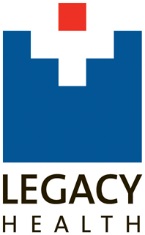 Does my policy contain an exclusion for weight loss surgery? ____ Yes    ____NoIf yes, please skip to question 7. You may still qualify for surgery but your staff will need to double check insurance coverage. Our staff is also available to discuss self pay options.What CPT codes are covered? (Mark all that apply). The primary diagnosis will be E66.01___43644 Gastric Bypass		___43744 Adjustable Gastric Band & Port Removal___43770 Gastric Banding		___43848 Revision of Bariatric Surgery___43775 Sleeve GastrectomyDoes your insurance company require specific information before authorizing surgery? 
(Mark all that apply)___Physician-supervised nutrition/exercise counseling (if yes, how many months? ______)___Documentation of past attempts at weight loss___Documentation of history of obesity (if yes, how many years? _______)What is my co-pay for a specialist office visit? ______________________5.   What is the fax number for pre-authorization? _____________________6.	Name of customer service representative: _________________________7.   Call reference number: ________________________________________8. 	Date of phone call: ____________________________________________When you verify that your insurance plan will cover bariatric surgery, please call us call at
503-413-7557. Let us know that you have already verified your insurance, and then we get you scheduled in our program. Please don’t hesitate to give our office a call if you have any questions.